Les jours de la semaine
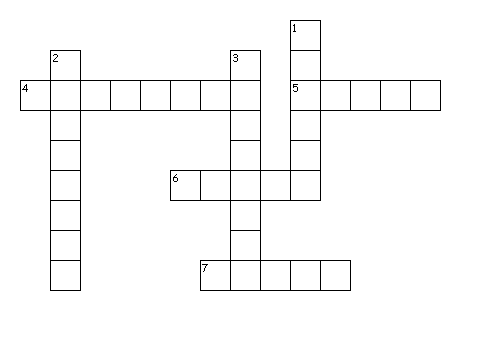 Horizontal4. wednesday5. tuesday6. monday7. thursdayVertical1. saturday2. friday3. sundayLes jours de la semaine
Horizontal4. wednesday5. tuesday6. monday7. thursdayVertical1. saturday2. friday3. sunday